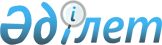 Об утверждении Правил оказания жилищной помощи малообеспеченным семьям (гражданам), проживающим в районе имени Габита Мусрепова
					
			Утративший силу
			
			
		
					Решение маслихата района имени Габита Мусрепова Северо-Казахстанской области от 24 мая 2013 года N 13-2. Зарегистрировано Департаментом юстиции Северо-Казахстанской области 28 июня 2013 года N 2299. Утратило силу решением маслихата района имени Габита Мусрепова Северо-Казахстанской области от 3 июля 2018 года № 26-4
      Сноска. Утратило силу решением маслихата района имени Габита Мусрепова Северо-Казахстанской области от 03.07.2018 № 26-4 (вводится в действие по истечении десяти календарных дней после дня его первого официального опубликования).
      В соответствии с пунктом 2 статьей 97 Закона Республики Казахстан от 16 апреля 1997 года "О жилищных отношениях", постановлением Правительства Республики Казахстан от 30 декабря 2009 года № 2314 "Об утверждении Правил предоставления жилищной помощи", маслихат района имени Габита Мусрепова Северо-Казахстанской области РЕШИЛ:
      1. Утвердить прилагаемые Правила оказания жилищной помощи малообеспеченным семьям (гражданам), проживающим в районе имени Габита Мусрепова.
      2. Признать утратившими силу некоторые решения маслихата района имени Габита Мусрепова Северо-Казахстанской области согласно приложению.
      3. Настоящее решение вводится в действие по истечении десяти календарных дней после дня его первого официального опубликования. Правила оказания жилищной помощи малообеспеченным семьям (гражданам), проживающим в районе имени Габита Мусрепова
1. Общие положения
      1. Жилищная помощь предоставляется за счет средств местного бюджета малообеспеченным семьям (гражданам), постоянно проживающим на территории района имени Габита Мусрепова на оплату:
      1) расходов на содержание общего имущества объекта кондоминиума семьям (гражданам), проживающим в приватизированных жилищах или являющимся нанимателями (поднанимателями) жилых помещений (квартир) в государственном жилищном фонде;
      2) потребления коммунальных услуг и услуг связи в части увеличения абонентской платы за телефон, подключенный к сети телекоммуникаций, семьям (гражданам), являющимся собственниками или нанимателями (поднанимателями) жилища;
      3) арендной платы за пользование жилищем, арендованным местным исполнительным органом в частном жилищном фонде;
      4) исключен решением маслихата района имени Габита Мусрепова Северо-Казахстанской области от 24.12.2013 N 22-3 (вводится в действие с 01.01.2014)


      Расходы малообеспеченных семей (граждан), принимаемые к исчислению жилищной помощи, определяются как сумма расходов по каждому из вышеуказанных направлений.
      Сноска. Пункт 1 с изменением, внесенным решением маслихата района имени Габита Мусрепова Северо-Казахстанской области от 27.05.2015 N 35-3 (вводится в действие по истечении десяти календарных дней после дня его первого официального опубликования).

 2. Условия и порядок оказания жилищной помощи малообеспеченным семьям (гражданам), проживающим в районе имени Габита Мусрепова
      2. Доля предельно-допустимых расходов является отношение предельно–допустимого уровня расходов семьи (гражданина) в месяц на содержание жилого дома (жилого здания), потребление коммунальных услуг и услуг связи в части увеличения абонентской платы за телефон, подключенный к сети телекоммуникаций, арендной платы за пользование жилищем, арендованным местным исполнительным органом в частном жилищном фонде, к совокупному доходу семьи (гражданина) для жителей района имени Габита Мусрепова устанавливается в размере 10 процентов.
      Сноска. Пункт 2 в редакции решения маслихата района имени Габита Мусрепова Северо-Казахстанской области от 24.12.2013 N 22-3 (вводится в действие с 01.01.2014).


      3. Уполномоченным органом по назначению и выплате жилищной помощи определено коммунальное государственное учреждение "Отдел занятости и социальных программ акимата района имени Габита Мусрепова Северо-Казахстанской области" (далее – уполномоченный орган). 
      Сноска. Пункт 3 в редакции решения маслихата района имени Габита Мусрепова Северо-Казахстанской области от 15.05.2017 № 11-5 (вводится в действие со дня его первого официального опубликования).


      4. Площадь жилья, обеспечиваемая компенсационными мерами принимается в размере 18 квадратных метров на человека, для одиноко проживающих граждан не более 30 квадратных метров.
      5. Для назначения жилищной помощи семья (гражданин) (далее - заявитель) обращается в уполномоченный орган, осуществляющий назначение жилищной помощи представляет следующие документы:
      1) документ, удостоверяющий личность заявителя (предоставляется для идентификации личности услугополучателя;
      2) копию правоустанавливающего документа на жилище;
      3) адресную справку либо справку сельских акимов, подтверждающую регистрацию по постоянному месту жительства заявителя;
      4) документы, подтверждающие доходы семьи. Порядок исчисления совокупного дохода семьи (гражданина Республики Казахстан), претендующей на получение жилищной помощи, определяется уполномоченным органом в сфере жилищных отношений;
      5) счета о размерах ежемесячных взносов на содержание жилого дома (жилого здания);
      6) счета на потребление коммунальных услуг;
      7) квитанцию-счет за услуги телекоммуникаций или копия договора на оказание услуг связи;
      8) счет о размере арендной платы за пользование жилищем, арендованным местным исполнительным органом в частном жилищном фонде, предъявленный местным исполнительным органом;
      9) исключен решением маслихата района имени Габита Мусрепова Северо-Казахстанской области от 24.12.2013 N 22-3 (вводится в действие с 01.01.2014).


      Документы предоставляются в копиях и подлинниках. Ответственное лицо уполномоченного органа в момент приема документов сверяет предоставленные копии с подлинниками документов и возвращает подлинники сразу же после проведения сверки.
      Сноска. Пункт 5 с изменениями, внесенными решениями маслихата района имени Габита Мусрепова Северо-Казахстанской области от 24.12.2013 N 22-3; 31.03.2014 N 23-4 (вводится в действие с 01.01.2014); от 15.05.2017 № 11-5 (вводится в действие со дня его первого официального опубликования).


      6. Жилищная помощь назначается на текущий квартал. Документы для назначения помощи принимаются до 25 числа последнего месяца текущего квартала. 
      По результатам рассмотрения предоставленных документов уполномоченный орган в течение десяти календарных дней с момента сдачи документов выносит уведомление о назначении или отказе в жилищной помощи.
      Сноска. Пункт 6 в редакции решения маслихата района имени Габита Мусрепова Северо-Казахстанской области от 30.10.2015 N 38-5 (вводится в действие по истечении десяти календарных дней после дня его первого официального опубликования).


      7. Тарифы и нормы потребления коммунальных услуг предоставляют поставщики услуг.
      8. При изменении доли предельно-допустимого уровня расходов семьи (гражданина) в месяц на содержание жилого дома (жилого здания), потребления коммунальных услуг и услуг связи в части увеличения абонентской платы за телефон, подключенный к сети телекоммуникаций, арендной платы за пользование жилищем, арендованным местным исполнительным органом в частном жилищном фонде, к совокупному доходу семьи (гражданина) производится перерасчет ранее назначенной жилищной помощи. 3. Исчисления совокупного дохода семьи (гражданина), претендующей на получение жилищной помощи
      9. Совокупный доход семьи (гражданина), претендующей на получение жилищной помощи, исчисляется уполномоченным органом за квартал, предшествовавший кварталу обращения за назначением жилищной помощи на основании приказа Председателя Агентства Республики Казахстан по делам строительства и жилищно-коммунального хозяйства от 5 декабря 2011 года № 471 "Об утверждении Правил исчисления совокупного дохода семьи (гражданина), претендующей на получение жилищной помощи, а также на предоставление жилища из государственного жилищного фонда или жилища, арендованного местным исполнительным органом в частном жилищном фонде" (зарегистрирован в Реестре государственной регистрации нормативных правовых актов под № 7412). 4. Выплата жилищной помощи
      10. Выплата жилищной помощи малообеспеченным семьям (гражданам) осуществляется уполномоченным органом через банки второго уровня путем перечисления начисленных сумм на лицевые счета заявителей. Перечень утративших силу некоторых решений маслихата района имени Габита Мусрепова Северо-Казахстанской области
      1. Решение от 13 сентября 2006 года № 30-3 "Об утверждении Правил предоставления малообеспеченным семьям (гражданам) района имени Габита Мусрепова жилищной помощи на содержание жилища (кроме содержания индивидуального жилого дома) и оплату коммунальных услуг" (зарегистрировано в Реестре государственной регистрации нормативных правовых актов под № 13-5-32 от 20 октября 2006 года, опубликовано в районных газетах от 6 ноября 2006 года "Есіл өңірі", от 6 ноября 2006 года "Новости Приишимья");
      2. Решение от 18 апреля 2008 года № 6-2 "О внесении изменений в решение районного маслихата № 30-3 от 13 сентября 2006 года № 30-3 "Об утверждении Правил предоставления малообеспеченным семьям (гражданам) района имени Габита Мусрепова жилищной помощи на содержание жилища (кроме содержания индивидуального жилого дома) и оплату коммунальных услуг" (зарегистрировано в Реестре государственной регистрации нормативных правовых актов под № 13-5-69 от 13 мая 2008 года, опубликовано в районных газетах от 20 мая 2008 года "Есіл өңірі", от 20 мая 2008 года "Новости Приишимья");
      3. Решение от 28 апреля 2010 года № 18-2 "О внесении изменения и дополнения в решение районного маслихата от 13 сентября 2006 года № 30-3 "Об утверждении Правил предоставления малообеспеченным семьям (гражданам) района имени Габита Мусрепова жилищной помощи на содержание жилища (кроме содержания индивидуального жилого дома) и оплату коммунальных услуг" (зарегистрировано в Реестре государственной регистрации нормативных правовых актов под № 13-5-115 от 4 июня 2010 года, опубликовано в районных газетах от 14 июня 2010 года "Есіл өңірі", от 14 июня 2010 года "Новости Приишимья").
					© 2012. РГП на ПХВ «Институт законодательства и правовой информации Республики Казахстан» Министерства юстиции Республики Казахстан
				
      Cекретарь маслихата района 
имени Габита Мусрепова
Северо-Казахстанской области

Б. Искакова

      Председатель ХIII сессии
маслихата района 
имени Габита Мусрепова
Северо-Казахстанской области

И .Овчаренко

      "СОГЛАСОВАНО"
Руководитель 
Государственного учреждения
"Отдел занятости и 
социальных программ
имени Габита Мусрепова"

Н. Баракаев
Утверждены
решением маслихата района
имени Габита Мусрепова
Северо-Казахстанской области
от 24 мая 2013 года № 13-2Приложение
к решению маслихата района
имени Габита Мусрепова
Северо-Казахстанской области
от 24 мая 2013 года № 13-2